Pielikums Nr.PTU4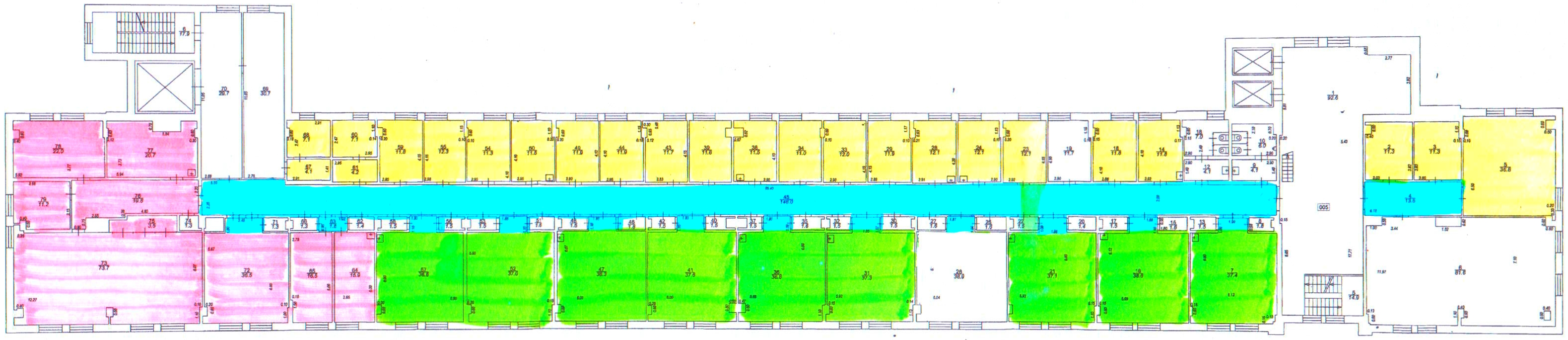 Laboratorijas – linoleja klase 42, ar ķīmisko izturībuLaboratorijas – linoleja klase 41Kabineti un tehniskās telpas – linoleja klase 32Koridori – linoleja klase 42